CURRIULUM VITAENAME	- 	Dr. ARVIND PRASAD DWIVEDIPersonal 	- Born March 05, 1984                               Married                           Guest Lecturer Dept. of Chemistry,Govt. Swami Vivekananda P.G. College, Harda (M.P.) Mobil No- 6264195621                        Email- drarvinddwivedi1984@mail.omEducational Qualification-Other Qualification-PGDCA Completed from Himalayan University, Itanagar Arunchal Pradesh, India- Year 2017, 784/1200MSc, Chemistry, Continue Running Himalayan University, Itanagar Arunchal Pradesh, India- Year-2017 to till date** Topic:	“Characterization of diffuse Chemical Pollution in Vindhya Pradesh”* Topic:	“Electro Chemical Kinetics Study of Bio-System’’U.G.C. Project Topic – “Characterization and mapping of diffuse chemical pollution in Central India” as Project Fellow.Post Doctoral Fellow: Eudoxia Research University, USA in Association with Eudoxia Research Centre India.Awards &Honors	1- Recipient of Mahatma Gandhi ChitrakootGramodayaVishwavidyalayaChitrakoot, Satna (M.P.) the M.P. Council of Science and Technology –University cell confers Best Science Research Award -2011 for outstanding Contribution in the field of chemistry. 	2- Recipient of Govt. Sanjay Gandhi Smrati Auto.P.G.College Sidhi M.P. The Godavari academy of Science and Technology Environment & Social Welfare Society, Chhatarpur, MP, Tenure ESW Annual National Conference 2017 on “Impact of Global warming on Environment, Biodiversity and Ecotourism’’ on 30 & 31 January 2017 at spiritual & Religious UNESCO Heritage site Khajuraho, India. ParyavaranGodavari Award- January 2017 for outstanding Contribution in the field of Environment science.                                          3. Recipient of Mahatma Gandhi ChitrakootGramodayaVishwavidyalayaChitrakoot, Satna (M.P.), by the society of Journal of applicable chemistry held at TamilnaiduBest Research Paper Award – January 2016 for outstanding Contribution in the field of Environmental chemistry.                                          4.      Recipient of Govt. Sanjay Gandhi Smrati Auto.P.G. College Sidhi (M.P.) by the Society of Journal groups of IRDP held at Chennai, Teaching and Research Excellence award-2016foroutstanding excellence and remarkable achievements in the field of Teaching, Research&Publications On 14th October 2017 at Chennai.                                       5.Recipient of Govt. Sanjay Gandhi Smrati Auto.P.G. College SidhiM.P.,byArunai international Research Foundation, Tiruvannamalai, Tamilnadu, India. Best Faculty Award-2017, Rural Institutions in the Department of Chemistry. Dated 25-26th November, (2017).6.Recipient of Govt. Sanjay Gandhi Smrati Auto. P.G. College Sidhi M.P., South Asia Management Association, Jabalpur, India. Achieved International Life Time Best Teaching Award in 9th International conference on Higher education Standards and trends towards Multidisciplinary Studies in the world,organized by MunshiRaghunandan Prasad Sardar Patel Mahila PG College Barabanki, UP , India,  on date 27th-29th January 2018.                                        7.Recipient of Govt. Sanjay Gandhi Smrati Auto. P.G. College SidhiM.P.,Society of Pharmacognosy and Phytochemistry,New Delhi, India Best Researcher Award-2018, for a Significant research Contribution in the field of Chemical Sciences. Dated 01 February, (2018).                                        8.Recipient of Govt. Sanjay Gandhi Smrati Auto. P.G. College Sidhi M.P., South Asia Management Association, Jabalpur, India.Achieved International Excellence Teaching Award in 10th International conference on Strategies for Promoting Inclusive Development, organized byDr. BhimRaoAmbedkar College, University of Delhi, Wazirabad Road, Yamuna Vihar, Delhi Indiaon date 17-18 March 2018.                                                  9.Recipient of Govt. Sanjay Gandhi Smrati Auto.P.G. College Sidhi M.P., by the Society of Journal groups of IRDP held at Chennai,AchievedSir C.V.Raman Life Time Achievement National Award-2018for the outstanding excellence and remarkable achievements in the field of Teaching, Research and Publications. The purpose   of   the   Award   is   to   Recognize,   Honour   and   Eencourage   the   experts   from various fields,Dated30May 2018.                                               10. Recipient of Govt. Sanjay Gandhi Smrati Auto. P.G. College Sidhi M.P., South Asia Management Association, Jabalpur, India. Achieved Young Scientist Award in 11th International conference on ‘‘The Education Crisis and sustainability Mission for the Better world’’,Organized by Hitkarini Prashikshan Mahila Mahavidyalaya, Jabalpur, India in Association with South Asia Management Association, 9-10th June-2018.                                       11. Recipient of Govt. Sanjay Gandhi Smrati Auto. P.G. College Sidhi M.P.,Achieved Young Scientist Award for his Excellent Contribution in the field of science & Allied on the occasion of  Scientist Award Ceremony-2018, world Environment Day, date 05 June ,2018 (Tuesday), at Seminor Hall, Administrative Block BBAU (A Central  University), Lucknow, India, Organized by Samagra Vikas Society (SVWS)&Dr. Ram Avatar Shiksha Samiti (DRASS)Lucknow, India.                                      12.   Recipient of Govt. Sanjay Gandhi Smrati Auto. P.G. College Sidhi M.P.,Achieved Professor C.N.R. RAO BEST YOUNG SCIENTIST AWARD” for Chemistry. This award acknowledges your Invaluable service and contribution in Chemistry. Nominated Award Date 05-10-2011. By Bose Science Society, Established under the charter of TNSRO, Affiliated with Vigyan Prasar, DST, Govt. of India, New Delhi. Vide unique authorization no. VP.TN0090/2017, 39, Mura Bhavan, Koodal Nagar, Rajagopalapuram Post Pudukkottai-622003.TamilNadu.                                         13. Recipient of Govt. Sanjay Gandhi Smrati Auto. P.G. College Sidhi M.P., Society of Pharmacognosy and Phytochemistry, New Delhi, India,Best Thesis Award-2018, for a Significant research Contribution in the field of Chemical Sciences. Dated 12 October, (2018).                                         14. Recipient of Govt. Sanjay Gandhi Smrati Auto. P.G. College Sidhi M.P. RULA International Award Summit-2018, Tamilnadu, India, Best Scientist Award in physical chemistry, Analytical and Environmental Chemistryfor a Significant research Contribution in the field of Chemical Sciences. Dated 12 November, (2018).                                         15.Recipient of Govt. Sanjay Gandhi Smrati Auto. P.G. College Sidhi M.P. RULA International Award Summit-2018, Tamilnadu, India, Best Researcher Award in chemistry, for a Significant research Contribution in the field of Chemical Sciences. Dated 15 August, (2019). (Selected for Award-Award conformation date-29-05-2019)                                            16. Recipient of Govt. Swami Vivekanand P.G. College Harda M.P. Indian Icon Award-2023, Quarterly Magazine-IPIA-Best Experienced Science & Environment Education of the Year-2023.Dated-10-January-2023.                                        17. Recipient of Govt. Swami Vivekananda P.G. College Harda M.P. International Research Association England, United Kingdom, International Researcher Award-2023, for his Achievements’ and Excellent Performance in Research, Dated-03-January-2023.                                      18. Recipient of Govt. Swami Vivekananda P.G. College Harda M.P. RULA International Award Summit-2023, Tamilnadu, India, Asia Research Award-2023, for his Achievements’ Dedications and Outstanding Performance contributions in field of Physical Chemistry, Dated- 19-January-2023.                                     19. Recipient of Govt. Swami Vivekananda P.G. College Harda M.P. Avishakar Foundation, Solapur ISO9001:2015, India,Best Teacher of The Year Award for his  hard work dedication and diligence in the field of education & Research .Dated- 15-10-2022.                                     20. Recipient of Govt. Swami Vivekananda P.G. College Harda M.P. ISSN International Research Awards and Congress(IIRSC-2023 India, Best International Noble Research Award Accepted. for a Significant research Contribution in the field of Chemical Sciences-ISSE001, Dated22/02/2023.                                   21. Recipient of Govt. Swami Vivekananda P.G. College Harda M.P., International Research Awards on Science, Technology and Management (INSOAWARDS-2023) has won Outstanding Scientist Award in the International Research Awards on Science, Technology and Management, Dated 23-Jan-2023.                                       22. Recipient of Govt. Swami Vivekananda P.G. College Harda M.P., Rashtriya Shikshak Ratna Samman , Navya foundation Asansol, West Bengal-713325,  In Recognition of Sterling Merit, Excellent Performance & Outstanding Contribution in the field of Education and for the Progress of the Nation individual  Achievement, Intellectual Excellence & National Development, Dated 27 March-2023.                                    23. Dr. Arvind Prasad Dwivedi., (S. No. – 0008990) World’s Greatest Record: The record of Maximum Research Papers Published by an Individual is set by Dr. Arvind Prasad Dwivedi (born on 05 March 1984) from Satna, Madhya Pradesh, India. He has a total of 40 Papers Published on his credit, whereas he also corresponded in another 45-Paper publication. He has achieved an extraordinary feat in the field of Research and Development. This is in recognition of his amazing talent and hard work.                                                Issuance: 2, March-2023. www.worldgreatestrecord.comCoordinator_2ndNational conference on “Environmental Degradation and Global 	Health” sponsored by Madhya Pradesh Council of Science &	Technology, Bhopal in Association with Bundelkhand Extended 	Region Chapter, NASI, Allahabad & 2nd Annual Session of society 	of Life Sciences, Satna 01 & 02 February 2015.-3rd National Conference on Strategy for Human Welfare on NatureConservation and Resource Management 31 January &01 February,2016,Organized by Environment &Social Welfare Society, Khajuraho Madhya Pradesh , India Sponsored  by Madhya Pradesh Council of Science &Technology,, National Academy of Science India & 3rd Annual Session of Society of Life Science Satna (MP).-4thNational Conference on“Impact of Global warming on EnvironmentBiodiversity and Ecotourism, 30 & 31 January, 2017,Organized by Environment &Social Welfare Society, Khajuraho Madhya Pradesh , India Sponsored  by Madhya Pradesh Council of Science &Technology,, National Academy of Science India & 3rd Annual Session of Society of Life Science Satna (MP).Maharaja Chhatrasal Bundelkhand University, Chhatarpur MP.Technology Basha Research Corporation, SingaporeSave environment and Welfare of animals help, Ajmer, India.Executive Coordinator -6th Annual National Research Conferenceon "Heritage conservationand Natural Resource Management“30 & 31 January, 2019,Organized by Environment &Social Welfare Society, Khajuraho Madhya Pradesh , India.Sponsored byBER Chapter, National Academy of Sciences India, Chitrakoot, Madhya Pradesh,Collaboration,Zoological Survey of India, Kolkota,west Bengal.Maharaja ChhatrasalBundelkhand University, Chhatarpur MPProgram Coordinator-C3Program/Member/1049/10, Date: 18-Apr-2017.International Journal of Application or Innovation in Engineering and Management.Research Experience 	_	As Research scholar 07.09.2009 to 19.06.2013 at   		M.G.C.G.V Chitrakoot, Satna (M.P.)  Project Fellow            	_	AtMahatama Gandhi Chitrakoot Gramodaya 							Vishwavidyalaya Chitrakoot, Satna (M.P.)					March 2013 to 31/12/2015.Training             		_	1. 15th IIRS outreach program on “Basic of remote 					Sensing Geographical information systems & Global 					Navigation satellite system” Aug.10 to November27, 2015 2.16th IIRSOutreach Program meon “Geospatial Technologies for Urban Planning” February 11, 2016 to March15, 2016.3.  Training on Spectroscopic Instruments like, UV, HPTLC and Atomic Absorption Spectrophotometer etc. ’at  Ayurveda Sadan, Arogyadhaam , Deendayal Research Institute, Chitrakoot, Satna (m.P.) During the period from 06-062016 to 05-07-2016.(TFRA/As/T-159)4. Training on quality, Safety & Efficacy of Harbal Drags with Characterization and validation, held at Arougadham, Deendayal Research Institute, Chitrakoot, Satna M.P.   					01.07.2015 to 01/08/2015. (Distance)                                                      5. Online Certificate course for College Teachers: 							Professional Development, Course on 								ResearchMethodology for PhD. Guides with a Secured 						76% Marks and achieved Grade of a, Remark Excellent, 						November 2018, at Laxmi book publication, Solapur, 						conducting by UGC, New Delhi.(online mode).Teaching & Experience Guest Lecturer		–	(B.Sc) N.S.C.B. Govt. P.G. College Biora Rajgarh (M.P.)(04/10/2006 to 28/02/2007)Guest Lecturer		 – 	(B.Sc , M Sc) Govt. J.H.P.G. College Betul (M.P.)(16/08/2007 to 28/02/2008)Guest Lecturer		 – 	(B.Sc , M Sc) Govt. J.H.P.G. College Betul (M.P.)(01/07/2008 to 16/02/2009)Remedial Teaching 	– 	(B.Sc) Govt. J.H.P.G. College Betul (M.P.) 	-Year 2009.Lecturer 	-		(B.Sc, M.Sc) Govt. S.M.S.P.G. College Shivpuri (M.P.)(11/07/2009 to 19/06/2010)Teaching Assistant 	– 	(B.Sc., M.Sc.)M.G.C.G.V. Chitrakoot, Satna (M.P.) (01/10/2010 to 12.04.2013)GuestLecturer 	– 	(B.Sc., M.Sc.)  Govt. Indira Gandhi Home Science Girls 					College Shahdol(M.P.)(20.08.2015 to26/05/2016)7. Guest Lecturer             	 -	 (B.Sc., M.Sc.) Govt. Sanjay Gandhi Smrati Auto.P.G.                                                  College, Sidhi (M.P.) (15.08.2016 to30/04/2017)    8. GuestLecturer             	-	 (B.Sc., M.Sc.)Govt. Sanjay Gandhi Smrati Auto.P.G.College, Sidhi (M.P.) (07.09.2017to29/05/2018)     9. Guest Lecturer                     -         (B.Sc., M.Sc.) Govt. Sanjay Gandhi Smrati Auto.						P.G. College, Sidhi (M.P.) (03.07.2018 to 								16/12/2019(B.Sc.) MukhyamantriMedhavi							VidyarthiYojna-2018-19,Govt. Sanjay Gandhi 							Smrati Auto.P.G.College, Sidhi (M.P.)10. Guest Lecturer (Assistant Professor): (BSc., MSc), Govt. Swami Vivekanand P.G. College , 						Harda (M.P.) 07/02/ 2020  to 30/06/2020.11. Guest Lecturer (Assistant Professor): (BSc., MSc), Swami Vivekanand P.G. College , Harda					(M.P.) 01/07/2022 to 30/06/2022.12. Guest Lecturer (Assistant Professor): (BSc. MSc),Swami Vivekanand P.G. College ,Harda						(M.P.)01/07/2022 to till date.Teaching Field	: Physical Chemistry			2. Group Theory 	3. Environmental & Industrial Chemistry      4. Modern Physical Chemistry (Spectroscopy)5. Quantum Chemistry			6. Inorganic Chemistry7. Analytical Chemistry                                   8. Soil Sciences9. Hydrochemistry                                           10.Atmospheric chemistryEditor- Dr. Arvind Prasad Dwivedi, MSC, Mphil , PhD ,167- Government Swami Vivekanand PG College, Harda M.P.India.,  IIP Dashboard,  Bangalore, Karnataka , India.( Acceptance Date-20 May -2023).Editor-International Journal of Chemical Research and Development, Editor-International Journal of Advanced Research in Chemical Science, New Delhi, India   Associate Editor-International Journal of Medical and Health Research, New Delhi, IndiaRef-AKINIK/LM/125.Associate Editor- African- British Journals, Associate editor of theAfrican Journal of Environment and natural Science Research, Editor ID-AJENSR/003, date 5thnovember, 2018. Assistant Editors-International Journal of Chemical Studies, New Delhi, IndiaHonorary Membership: International Journal of Creative and Innovative Research in All Studies, India.Members of Editorial Board:International Journal of Clinical Chemistry and Laboratory Medicine, IndiaInternational Journal of Advanced Research in Chemical Science,IndiaGlobal Research and Development Journal (GRD),IndiaWorld Academy of Science, Engineering and Technology, USAJournal of Harmonized Research Publication.IndiaInternational Journal of Mathematics Trends and Technology.New Scientist publishers, Journal of Biological Records,IndiaSeventh Sense Group, international Journal of Agriculture and Environment Science (IJAES).Pakistan Science Mission (PSM), Science and Technology, Serving Society,Pakistan Journal of Progressive Research in Modern physics and Chemistry,IndiaIndian Journal of Environment protection, IndiaInternational Journal of Basic and Applied chemical sciences,IndiaInternational Journal of Scientific Research in Chemical sciences. IndiaAmerican Journal of Analytical Chemistry, USAJournal of Computer (JOC),BangladeshEngineering Publication House.International Journal of Emerging Technology & Advanced Engg. International Journal of Environmental Chemistry, USA International Journal of Latest Technology in Engineering, Management & Applied ScienceInternational Journal of Engineering Science Technology And Research(IJESTR) International Educational Scientific and Research Journal,IndiaInternational Journal of Research-GRANTHAALAYAH (IJRG)International Educational Scientific Research Journal –A multidisciplinary Research JournalIJIEM, IJIEM AND IPASJ(ID-1337), India.International Publisher for Advanced scientific Journals ,(IPASJ)International journal of Academic Research and Development.International Journal of Scientific Research and Engineering Trends(IJSRET)Applied Ecology and environment of researchInternational Journal of Engineering, Science and Mathematics,(SKIREC)International Educational Scientific Research Journal(IESRJ),IndiaInternational Journal of Engineering Research,(IJOER)IndiaUniversity of Craiova,RomaniaInternational Journal of Scientific research Publication(IJSRP)International ResearchJournal of Advanced Engineering Science (IRJAES)India.International Journal of Alternative Fuels and Energy, India.Journal of Harmonized research in Applied Science, C.G. India.International Journal of Environment (IJE), NepalInternational Journal of Trend in Scientific Research and Development(IJTSRD),IndiaJournal of Bio Innovation,IndiaIJRDO-Journal of Applied Science, India.Journal biological and chemical research,India.ITM International Journal of Innovations in Science, Engineering & Management (IIJISEM),India.International Journal of Latest Technology in Engineering Management & Applied Science, (IJLTEMAS)India.Engineering and Scientific International Journal,    Innovative Research Developers and Publishers(IRDP), Chennai, India.International Journal of Medical and Health Research, Delhi, India.Journal of Advances in Chemistry,CIRWORLD, Amritsar, India.Edwin Group of Journals, Jabalpur, India.Open journal system (OJS), Firozpur Jhirka, Haryana, India.International Journal of Pharmaceutical Science and Medicine, IJPSM, Kurdistan Region, Iraq.International Journal of Research in Technology and Management, IJRTM, Bhopal, India.International Journal of Modern Research in Engineering and Management, India.Academic Research Publishing Group,Germany.International Journal of Scientific Research in Chemical Science, Indore, India.International Academy of Science, Engineering and Technology,(IASET), International Journal of Applied and Natural Science.Chennai, India.International journal of creative Research Thought, Gujrat, India.International Journal for Research in Applied and Natural Science,Haryana,India.International Journal of Innovation in Science and mathematics (IJISM), India. International Journal of Advances in Scientific Research and Reviews (IJASRR),Academia Scholarly Journals.International Journal of Multidisciplinary and Current educational Research (IJMCER), Ghaziabad, UP, India.International Journal of Excellence Innovation and Development (IJEID), India. International Journal of Research in Engineering, Science and Management(IJRESM), Andhra Pradesh, India.To Chemistry journal,India.International Journal for Research under Literal Access,India.International Journal of History and Scientific Studies Research (IJHSSR),Ghaziabad, U.P., India.Research Publications Press (RPP), Maharashtra, IndiaRPP-International Journal of Advances in Research (RPP- IJOAiR), Maharashtra, IndiaInternational research journal of Innovation in Engineering and Technology, IRJIET, Membership ID: EBM041907.Eudoxia University, USA, IIP Member: ERC/IIP1568.INSO, 1 Year Membership, valid up to 31-Jan-2024Editorial advisory board Member:    1-Advisory board Member-Elixir International Journal    2-Advisory board Member-IJIEM, IJIEM and IPASJ (ID-1337), India3- Advisory board Member-University of Craiova,Romania4-IRDPJournal Group, Board Member Chennai, India5-Journal of Bio Innovation, India6-Advisory board Member-South Asia Management Association Jabalpur Management association Global Journal of multidisciplinary Studies, IndiaMemberin the Board of Referees,RefID: IJAHLS/BOR/2019/201631.Reader:Journal of Environmental Monitoring Assessment Journal of Applied Chemical Science International, Europe International journal of chemistry, Canada.International Journal of Engineering Research and Development (IJERD)Asian Journal of Chemical Sciences, UK Academia  SocietyProfessional Society Memberships -President- Garib Kalyan Society, Ramnagar, Satna M.P.Life Member :- Indian Science Congress Association – L 24343Life Member of Indian Water Resources Society IIT Roorkee (India) – LM-13-7469.Life Member, Environment and social welfare society, Khajuraho India - LM-25Life Member, Indian Water work, Association, Mumbai IWWA/K/2014 – LM-8073.Life Member, Tulsi Research Institute Chitrakoot, Satna M.P.2007Life Fellow, Indian Council of Chemist, AGRA/2016-LF-1753.Life Member,Society of Pharmacognosy and Phytochemistry, New Delhi, India-LSPP-1419Life Member, Research Journal of Environmental Science & Engineering (NEERI) NAGPUR (India).Life Member, International Journal of Global Science Research,Khajuraho India.Life Member, Society for Radiation Research, (SRR)Mumbai, India, SRR/AM-20/2018/0077.Senior Member; Asia Society of Researchers,Hong Kong,R218040201.Honorary FellowMember, Academy for Environment and Life Science,AGRA (FAELS)-ID 389.Annual Member,  Research Journal of Chemistry Environmental A/RJCE/Dec/2013/2413 Member, Tulsi Ramcharit Manas Socity, Sidhi M.P.Fellow Member, International Scientific Research Organization for Science, Engineering & Technology(ISROSET-FM-1019).Fellow Contribution Member –International Science Community Association-Fellow- FC- 599Life Member,Arunai International Research Foundation ,Chennai, India Engineering and Scientific International Journal,    Innovative Research Developers and Publishers(IRDP), Chennai, India.Golden Membership: Engineering and Scientific International Journal, Innovative Research Developers and Publishers (IRDP), Chennai, India.IRDP/M/020/2019.Life Member, Bose Science Society, Tamil Nadu, India, M400/BSS/2017.Fellow Member,Bose Science Society, Tamil Nadu, India,F400/BSS/2017.Fellow Member,Euro AsiaResearch and Development Association, New Delhi India.Life Member,International Economics Development Research Center (IEDRC), Member NO: 90081119.Fellow Member, International Society for Research and Development,(ISRD), MID-3140900825, NAVI Mumbai, India.Fellow Member,Society of Pharmacognosy and Phytochemistry, New Delhi, India-FM10181Fellow Member, Scholars Academic & Scientific Society, SAA /FSASS/0830n date 03June-2019.Alumni Members:-M.G.C.G.V. Chitrakoot, Satna (M.P.) -2013APSU Rewa  (UTD)- 2006Govt.Model Science College,Rewa,(M.P)-2005( A.P.S.U.Rewa )4-Govt. T.R.S. Auton College Rewa -2003 A.P.S. University, Rewa M.P. (India)Reviewer:Reviewer:International Journal of Science, Technology &EngineeringReviewer: SAJ Forensic Science. Editorial Board as a reviewer:American Journal of Environmental Protection ,USAReviewer:World Journal of Analytical Chemistry, USA.Reviewer:Global Research and Development Journal,GRDRW0253., IndiaReviewer:World Academy of Science, Engineering and Technology, USAReviewer: Journal of Harmonized Research Publication, IndiaReviewer: International Journal of Mathematics Trends and Technology.Reviewer:Libert Academica Freedom to research, Journal of Air, Soil and Water Research.IranReviewer: Pakistan Science Mission (PSM), Science and Technology, Serving Society,Pakistan.Reviewer:Academic Journal of Chemistry, Pakistan.Reviewer:International Publisher for Advanced scientific Journals ,(IPASJ)Reviewer: International Journal for Research Publications" (IJRP).UKReviewer: Journal of Solid Waste Technology and ManagementReviewer: International Journal of Scientific research Publication(IJSRP)Reviewer: International Journal of Engineering Research,Reviewer:  International Journal of Environment (IJE), NepalReviewer:International Journal of Trend in Scientific Research and Development (IJTSRD),IndiaReviewer:    Journal of Bio Innovation,IndiaReviewer:Open Journal of Physical Chemistry,(OJPC), Wuhan, Hubei Province, China.Reviewer:Environmental Sciences, Water Research & Technology, Royal Society of Chemistry, Cambridge, UKReviewer:Engineering and Scientific International Journal,    Innovative Research Developers and Publishers(IRDP), Chennai, India.Reviewer: Journal of Solid Waste Technology and Management, (Washington, D.C.)U.S.AReviewer:  Journal of Advances in environmental Science, India.Reviewer: Open journal system (OJS), Firozpur Jhirka, Haryana, India.Reviewer: Applied and Natural Science Foundation (ANSF),Haridwar, India,Reviewer:  International Journal of Emerging Technologies and Innovative Research,Ahmedabad, India.Reviewer: International Journal of Scientific Research in Chemical Science, Indore, India.Reviewer: International Journal of Science and Engineering.Reviewer:Advances in Science, Technology and Engineering Systems Journal   (ASTESJ), (RVWRS0067), UK.Reviewer:International Journal of Advances in Scientific Research and Reviews (IJASRR).Reviewer: International Journal of Excellence Innovation and Development (IJEID) India.Reviewer:IRE, Journal Iconic Research and Engineering Journal (International Peer-Reviewed Journal) Ahmedabad GujaratIndia.Reviewer: Biosciences, BiotechnologyResearch Asia,Bhopal, India.Reviewer:Research Publications Press (RPP), Maharashtra, IndiaReviewer: International Technology and science publication (ITS), Journal of Applied chemistry, USA.    37-Reviewer, BOHR International Journal of Civil Engineering and Environmental Science 			(BIJCEES)Book Publication International:Dr. Arvind Prasad Dwivedi, Prof. I.P. Tripathi, Dr. M. Suresh Kumar, Characterization of Diffuse Chemical Pollution, Lulu Publication , United States,-Laxmi Book Publication Solapur, Maharashtra, India. ISBN-978-1312-80403-6, 2023.Dr. Arvind Prasad  Dwivedi, Dr. M. Suresh Kumar & Dr. M.U. Khan , Electrochemical Kinetic Study of Bio-System,-Compositions-Single Component, Vyusta Ventures LLP, ISSBN-978-93-5574-484-5, Issue Date-20/03/2023.Dr. Arvind Prasad Dwivedi, Dr. M. Suresh Kumar & Dr. M.U. Khan, Electrochemical Kinetic Study of Bio-System, Product Component retail product, Vyusta Ventures LLP, ISSBN-978-93-5574-481-4, Issue Date-20/03/2023.Dr. Arvind Prasad Dwivedi, Prof. LP. Tripathi, Dr. M. Suresh Kumar, Characterizations of Diffuse Chemical Pollution in Six District of Vindhya Region India. Lulu Publication, United States,-Laxmi Book Publication Solapur, Maharashtra, India. ISBN-978-1-3-312-55071-1.Best Publications:Papers Published in National and International Journals  A. P. Dwivedi and I.P. Tripathi, A studyon Air Quality Data at Various locations in Three Different Areas of Central India. International Journal of Engineering and Information System (IJEAIS), vol.2 (3), pp14-26 (2018).Sanjay Saxena, B.Tiwari, I.P. Tripathi, Ranjana Dubye, A.P Dwivedi. 2011. “Synthesis and characterization of CNTs By Denatured Protein”,JInventi Rapid: Nanotech & Bionic Engg. Val. L, 2011. Issue 2, pp 88-90.B Tiwari, I.P. Tripathi, Sanjay Saxena, Haribhushan, A.P Dwivedi. 2011. “Synthesis and characterization of CNTs byNatural product”, Inter National Journal of Chemistry Research Val (2): 42-45.A. P. Dwivedi, I.P. Tripathi and M. Suresh Kumar. Assessment of soil and ground water quality in Rewa district of Vindhyan Plateau (India) J Environ. Sciences & Engg. Vol 55 No. 1 p 51-64 January (2013).Indra Prasad Tripathi, M Suresh Kumar and Arvind Prasad Dwivedi. Characterization of diffuse chemical pollution in Satna district of Vindhya Region, India. International Research Journal of Environment Sciences Vol (2) (11), 46-60 November (2013)Indra Prasad Tripathi, M Suresh Kumar and Arvind Prasad Dwivedi “Concentration of Cr, Pb, Cd, Ni, Cu and Fe in soils of Umaria district, Vindhya Platue, India, International  referred Research Journal of analysis and evaluation vol-5 P : 23-32 January  (2014)I. P. Tripathi, S. N. Mishra, Shailesh Pandey and Arvind Prasad Dwivedi “Iron content in Ground water of Maihar Region, Satna.” Research Journal of Chemical Sciences Vol 3 (11), 95-97, November (2013).I. P.Tripathi,Arvind Prasad Dwivedi and M. Suresh Kumar, Assessment of Ground water Quality in Umaria District, Vindhya Pradesh,India, Journal of applicable Chemistry, 3(2) 798-811 (2014)I.P. Tripathi,Arvind Prasad Dwivedi and M. Suresh kumar, Physico- Chemical Characteristics’ of Soil in Shahdol District, Vindhya platue,Journal of Applicable Chemistry 3(3) 1155-1164 (2014).Indra Prasad Tripathi, Arvind Prasad Dwivedi, M. Suresh Kumar, S. S. Gautam, Physico-chemical parameters and correlation coefficients of ground water of Shahdol district.International Journal of Asian Academic Research Journal of Multidisciplinary,Vol-1, 178-200(2014).I.P. Tripathi, Sarika Singh, Arvind Prasad Dwivedi, Kiran Singh and Ravindra Singh Assessment and physical characterization of solid waste in Nagar Panchyat Chitrakoot, Satna. 3(4), 1713-1718 (2014).I.P. Tripathi,SangamlalDwivedi, ArvindDwivedi and ManujaTripathi, Physico-chemical characteristics of water of River Mandakini in Chitrkaoot Region, Int. Journal of Engineering Research and Application, 4(2) 16-23 (2014).Indra Prasad Tripathi andArvind Prasad Dwivedi,Diffuse Cadmium pollution of ground water in Vindhya Pradesh, India, International Journal of Research in chemistry and Environment, 4(4) 34-41 (2014).Indra Prasad Tripathi and Arvind Prasad Dwivedi,Multivariate analysis of soil and ground water quality ins Sidhi District of Vindhya Plateau, Journal of Applicable Chemistry 4(1) 178-203 (2015).Indra Prasad Tripathi, Arvind Prasad Dwivedi and Vipin Tiwari, Quality and Assessment of ground water in Satna, Madhya Pradesh, Journal of Applicable Chemistry 4(2) 615-623 (2015).Indra Prasad Tripathi and Arvind Prasad Dwivedi,Heavy metals pollution in soil of Vindhya Pradesh, India., International Journal of Asian Academic Research Journal of Multidisciplinary Val (1) 627-638 (2015).Indra Prasad Tripathi ,Arvind Prasad Dwivedi and Sarika Singh, Assessment and Physical characterization of solid waste in Nagar Palika Parishad Chitrakoot Karwi, International Journal of Information Research and Review Val 2(2) 445-449 (2015).Indra Prasad Tripathi and Arvind Prasad Dwivedi,Heavy metals analysis of soil samples collected from in and around Satna, International Journal of Information Research and Review Val 2(3) 516-520 (2015).Arvind Prasad Dwivedi and Indra Prasad Tripathi, Chemistry of soil and ground water in Panna District of Vindhya Pradesh, International Journal of Asian Academic Research Journal of Multidisciplinary Val (1) 60-86 (2015).Indra Prasad Tripathi and Arvind Prasad Dwivedi, Determination of Physico-Chemical Parameters and Correlation Coefficient of Ground Water Samples in and Around Banda City, International Journal of Information Research and Review Vol.02,Issue,12pp1550-1554 December, 2015.Indra Prasad Tripathi,Arvind Prasad Dwivediand DeneshKumar,Physico-chemicalCharacteristics of surface water Samples collected from River Mandakini at Chitrakoot Region, International Journal of Scientific Engineering and Technology,Vol..5 Issue No. 1, PP 76-80 Jan 2016.Indra Prasad Tripathi,Arvind Prasad DwivediandPriyanshuOjha, analysis of Ganga River water samples Collected from Kaushambi District, Utter Pradesh (India), International Research Journal of Emerging Trends in Multidisciplinary,Vol..2 Issue 01 pp 19-30    , January-2016.Indra Prasad Tripathi, and Arvind Prasad Dwivedi, Assessment of Ground water Samples Collected from Industrial Area in East Zone of Central India, Journal of Applicable chemistry 5(1),266-280, 2016.Indra Prasad Tripathi,Arvind Prasad Dwivedi,and  Rinku Sahu Physico-Chemical Studies on Ground water and Surface water in and Around Katni City , Madhya Pradesh, International Journal of Information Research and Review.vol.03,issue, 01, pp.1722-1729,2016.Indra Prasad Tripathi and Arvind Prasad Dwivedi, Analysisof Physico-Chemical Parameters and Correlation Coefficient of Groundwater samples in Residential area of East Zone of Central India. International Journal of Information Research and Review, vol.03, Issue, 03, pp.2078-2086 March, 2016.Arvind Prasad Dwivedi , Indra Prasad Tripathi, and Arun Dwivedi, Quality of Ground Water Used for Drinking in Orai, District- Jalaun, Utter Pradesh,International Journal of Information Research and Review .vol.03, Issue,02,pp.1915-1920, February,2016.Indra Prasad Tripathi, Arvind Prasad Dwivedi, Statistical Assessment of Surface Water Resources in East Zone of Central India, International Journal of Science and Engineering, vol.2, Issue 09, pp.68- 77,March 2016.Arvind Prasad Dwivedi and Indra Prasad Tripathi,Quality Assessment of Ground Water and Surface Water Samples Collected from Two Different Zone of Central India,International Journal of Scientific Engineering and Technology ,vol.5 Issue 4, pp 199-204 ,01April 2016.Indra Prasad Tripathi, Arvind Prasad Dwivedi, Ground Water Quality Analysis of Water Sources in Industrial Area of West Zone of Central India, International Journal of Innovative Research in Science, Engineering and Technology, vol.5, Issue 3, pp-2757-March 2016.Arvind Prasad DwivediandIndra Prasad Tripathi,Analysis of Physico-chemical Characteristics of Surface Water Samples Collected from West Zone of Central India,International Journal of Advanced Research in Chemical Science (IJARCS) Volume 3, Issue 8, August 2016, PP 24-33.Arvind Prasad Dwivedi,Physico-Chemical characteristics of soil from three different areas of Maihar City,International Journal of Advanced Research in Chemical Science (IJARCS) Volume 3, Issue 9, September 2016, PP 37-48.Arvind Prasad Dwivedi,Assessment of Physico-Chemical Quality of Soil in Rewa District of Madhya Pradesh. International Journal of Advanced Research in Chemical Science,Volume 3, Issue 11, November 2016, PP 9-13.Arvind Prasad Dwivedi,Physico-chemical Characteristics of Ground water Samples Collected from Chitrakoot Region, Satna District.International Journal of Advanced Research in Chemical Science,Volume 3, Issue 11, November 2016, PP 38-44.Arvind Prasad Dwivedi,Chemical Analysis of N, P, K, in Crop Land Area of Chitrakoot Region Satna (M.P.), India.International Journal of Advanced Research in Chemical Science, Volume 3, Issue 12, December 2016, PP 1-6.Arvind Prasad Dwivedi,Quality Analysis of Hydrosphear water of Deosar Block District Singrauli, Madhya Pradesh , International Journal of Advanced Research in Chemical Science,Volume 4, Issue 1, January 2017, PP 22-26.Arvind Prasad Dwivedi, Analysis of Physico-chemical characteristic of soil from Various Location of Banda City, Uttar Pradesh, India.International Journal of Advanced Research in Chemical Science (IJARCS) Volume 4, Issue 1, January 2017, PP 33-38.Arvind Prasad Dwivedi,Assessment of Physico-chemical studies on Groundwater in and Around Banda city, Uttar Pradesh.International Journal of Engineering and Information System, 1(6), August2017, PP 1-9.Arvind Prasad Dwivedi, Physico-chemical characteristic of Soil collected from Chitrakoot Region,International Journal of Advanced Research in Chemical Science,4(4)40-45(2017).Arvind Prasad Dwivedi, Analysis of Physico-chemical Characteristics’ of soil from Panna district in Vindhya Pradesh. Communicated.International Journal of Advanced Research in Chemical ScienceArvind Prasad Dwivedi, Chemical Analysis of Ground Water in Chitrakoot District,International Journal of Engineering and Information System, vol. 1 Issue 10, Pages: 25-31, December (2017).Arvind Prasad Dwivedi, Physico-chemical Characteristics of potable water in Chitrakoot Region, Satna District, International Journal of Advanced Research in Chemical Science,vol. 4, Issue 5, PP 30-35(2017).Arvind Prasad Dwivedi, Heavy Metals Analysis of Ground Water in Chitrakoot Region,District Satna,International Journal of Engineering and Information Systems (IJEAIS),ISSN: 2000-000X, Vol. 2 Issue 1, January – 2018, Pages: 129-133.Arvind Prasad Dwivedi, Study of physic-chemical Characteristics of water in River Mandakini,International Journal of Advanced Research in Chemical Science, 4(9), 1-6 (2017).Arvind Prasad Dwivedi,Physico-chemical Characteristics of Ground Water in Kothi Bazar Betul M.PCommunicated.Pradeep Kumar Singh,H.P. Dwivediand Arvind Prasad Dwivedi, Study on effect of CuSO4 and MnSO4 on the reaction rate of substituted alcohols by N-bromophthalimide in aqueous acetic acid medium,International Journal of Advanced Research in Chemical Science, Volume 4, Issue 11, 2017, PP 20-22.Arvind Prasad DwivediandIndra Prasad Tripathi, Physico-chemical Analysis and Mapping of Ground water Quality in Residential Area of Two Different Zone of Central India. International Journal of Advanced Research in Chemical Science, Volume 4, Issue 10, 2017, PP 15-25.Arvind Prasad DwivediandVijay Pratap Yadav,Status of Ground water Quality in Identified Areasof Karwi City, Utter Pradesh, India,Engineering and Scientific International Journal (ESIJ),Volume 4, Issue 4, pp-22-25, October – December 2017.Khushboo Trivedi, M. U. Khanand Arvind Prasad Dwivedi,Kinetic and mechanistic study of oxidation of 3-methyl-2-butanone by Isoquinolinium bromochromate,International Journal of Advanced Research in Chemical Science (IJARCS), Volume 5, Issue 1, 2018, PP 4-8.Bhawna Pandey, S.K.Nigam, S.S.Parihar and Arvind Prasad Dwivedi,Chemical analysis of Hibiscus Rosa Sinenses-L.International Journal of Advanced Research in Chemical Science,Volume 5, Issue 2, 2018, PP 6-8.Jeetnarayan Chaturvedi, M.U. Khan , Shailja Sachanand Arvind Prasad Dwivedi, Electrochemical Medicinal Analysis of Bhumi Amla,International Journal of Advanced Research in Chemical Science,Volume 5, Issue 2, 2018, PP 1-5Shakuntala Mishra, M.N. Swami, Nagmani Manikpuri, Arvind Prasad Dwivedi, Nicotinium dichromate oxidation of Mandelic acid and Þ-Chloromandelic acid, International Journal of Advanced Research in Chemical Science,Volume 5, Issue 2, 2018, PP 9-13.Sameena Rasheed, M. U. Khan, Surendra Singh Parihar, A.P. DwivediSynthesis, Spectral and Kinetic Study of Demi-macrocycle of N2O2 with complex of Co(II) ion,  International Journal of Advanced Research in Chemical Science,Volume 5, Issue 2, 2018, PP 14-19.Shweta Neeraj, S.S Parihar and A.P. Dwivedi, Study of Oxidation of Some Alpha Amino Acid by1,3- Dichloro-5,5-Dimethyl Hydantoinin Aqueous Acetic Acid Mediun.International Journal of Advanced Research in Chemical Science, vol.5 (3),pp 9-14(2018).Sameena Rasheed, Arvind Prasad Dwivedi, M.U. Khan, Synthesis and Spectral Studies of Demi-Microcycles of ligand N2O2 with Ni(II) and Cu (II) Ions,International Journal of Advanced Research in Chemical Science, vol.5(3), pp15-19 (2018).Shweta Neeraj, S.S Parihar and A.P. Dwivedi, Kinetics and Mechanistic Oxidation of l-Leucine and l-Valine by 1,3- dichloro-5,5-dimethyl hydration in Aqueous Acetic Acid Medium.International Journal of Advanced Research in Chemical Science,vol. 5 (3), pp 22-27(2018).Sameena Rasheed, Arvind Prasad Dwivedi, M.U. Khan, Synthesis, Spectral and Antimicrobal Studies of Demi-Microcycles of Ligands N2O2 with CO (II), Ni (II) and CU (II) Ions.International Journal of Advanced Research in Chemical Science,vol. 5, (4), PP 3-9(2018).Bhawna Pandey,Arvind Prasad Dwivedi, S. K. Nigam, S. S. Paihar,Pharmacokinetic Studyof Hibiscus Rosa-sinenses-L,International Journal of Advanced Research in Chemical Science,vol. 5, (5), PP 15-19(2018).Nusrat Baby Khan, Khushboo Khan, Arvind Prasad Dwivedi, H. P. Dwivedi,Phosphotungustic acid catalysed oxidation of Aliphatic hydroxy acids by N-chlorosuccinimide in aqueous acetic medium. International Journal of Advanced Research in Chemical Science, vol. 5, (6), PP 1-6 (2018).Nusrat Baby Khan, Arvind Prasad Dwivedi, Khushboo Khan,H. P. Dwivedi,Study on catalysed oxidation of some aliphatic hydroxy acids by   N-chlorosuccinimide in aqueous acetic acid medium. International Journal of Advanced Research in Chemical Science,vol. 5, (6), PP 15-19 (2018).Sajood Maqbool, Arvind Prasad Dwivedi, M.U. Khan, H.P. Dwivedi, Synthesis and Characterization of Novel Quadri- Dentate Demi-Macrocyclic Ligand Having N2O2as Its Donors,International Journal of Engineering and Information System, vol. 2 Issue 6, Pages: 1-4, June (2018).Sameena Rasheed,Arvind Prasad Dwivedi, M.U. Khan, Synthesis, Spectral Study of Demi-macrocycles of Ligand N2O2 with Zn (II) ion, International Journal of Advanced Research in Chemical Science,Volume 5, Issue 7, 2018, PP 24-26.Sameena Rasheed, Arvind Prasad Dwivedi, M.U. Khan,Synthesis, Spectral and Antimicrobal Studies of Demi-macrocycles of Ligands N2O2 with Co (II), Ni (II) and Cu (II) ions,International Journal of Engineering and Information System,Vol. 2 Issue 8, August  – 2018, Pages: 1-7.Arvind Prasad Dwivedi, Sameena Rasheed, Mir Bilal Parvaiz,Synthesis and spectral kinetic study of Fe(II) Demi-macrocyclic complex with N2O2 Ligand ,British Journal ofBio-Medical Research, Vol.02, Issue05, Page552-558,September- October (2018).Sameena Rasheed, Arvind Prasad Dwivedi, Synthesis, Spectral and Antibacterial Studies of Demi-Macrocycles of Ligand N2O2with Fe (II)and Zn (II) Ions, Communicated Asian Journal of Multidimensional Research (AJMR),Vol 7, Issue 9, September 2018.Sameena Rasheed, Arvind Prasad Dwivedi, M.U. Khan, The Effect of pH on formation of Demi-macrocycles of N2O2with complex Cr (II), Fe (II) and CO (II) Ions., Journal of Applied Chemistry (IOSR) , vol.11,Issue-8, ver.1(August 2018) pp 60-64.Shweta Neeraj, Arvind Prasad Dwivedi, and S.S Parihar,Oxidation of ℓ–alanine and ℓ–leucine by 1,3-dichloro-5,5-dimethylhydantoin in aqueous acetic acid medium : A kinetic study,International Journal of Advanced Research in Chemical Science,Volume 5, Issue 8, 2018, PP 1-5.ShwetaNeeraj, Arvind Prasad Dwivedi, and S.S Parihar,Oxidative cleavage of alpha amino acids ℓ–glycine and ℓ–valine by   1,3-dichloro-5,5-dimethylhydantoin in medium of aqueous acetic acid medium,International Journal of Engineering and Information System,Vol. 2 Issue 11, November – 2018, Pages: 25-31.SameenaRasheed, Arvind Prasad Dwivedi, M.U. Khan, Kinetic and Thermodynamic based studies of demi-Macrocyclic complex donor Ligand N2O2with Fe (II) Ion, International Journal of Current Advanced Research,International Journal of Current Advanced Research,vol.7 Issue10(A), October2018;page No.15723-15725.Arvind Prasad Dwivedi,ShwetaNeeraj,Oxadative Cleavage of Alpha Amino Acid l-Glycine and Valine by 1,3 dichloro 5,5 dimetylhydantoin in medium of aqueous Acetic Medium,Journal of Applied Chemistry (IOSR) , vol.11,Issue-10, ver.1(October- 2018) pp 55-58.Arvind Prasad Dwivedi,ShwetaNeeraj, oxidative and Thermodynamic study of Aliphatic Amino Acid by 1,3 dichloro- 5,5 dimethyl hydantoin  in aqueous acetic acid Medium. Iconic Research and Engineering Journal (IRE), vol.2, Issue 5, pp38-41, November, 2018.ShwetaNeeraj, Arvind Prasad Dwivedi, and S.S Parihar,Oxidative cleavage and Thermodynamic Study of l-leucine and l-valine by 1,3- dichloro-5,5-dimethylhydanatoin in aqueous acetic acid medium,International Journal of Advanced Research in Chemical Science,Volume 5, Issue 9, 2018, PP 1-5.ShwetaNeeraj, Arvind Prasad Dwivedi,Effect of oxidant1,3 dichlro-5,5-dimethyl hydantoinand 5,5 dimethyl hydantoin with different substrates: The Kinetic Communicated, International Journal of Advanced Research in Chemical Science.ShwetaNeeraj, Arvind Prasad Dwivedi, and S.S Parihar, Effect of oxidant1,3 dichlro-5,5-dimethylhydantoin and 5,5 dimethylhydantoin for l-glycine, lalanine and l-leucine: The Kinetic Measurements,International Journal of Advanced Research in Chemical Science,Durgesh Kumar Dwivedi,Arvind Prasad Dwivedi, NagmaniManikpuri,Study on Oxidation of Benzhydrol and Þ-chlorobenzhydrol by Selenium Dioxide: Reaction Kinetics,International Journal of Advanced Research in Chemical Science,Volume 6, Issue 2, 2019, PP 1-6.Arvind Singh, Siddharth Kumar Verma,Arvind Prasad Dwivediand O.P. Rai,Electrophoretic Study of Binary and Mixed Metal Complexes with Medicinally Important Ligands ,International Journal of Advanced Research in Chemical Science,Volume 6, Issue 2, 2019, PP 13-18.AnkitaSaraf, S.P. Singh and Arvind Prasad Dwivedi,Catalytic Oxidation of Cyclopentanol with N-bromophthalimide,International Journal of Advanced Research in Chemical Science,Volume 6, Issue 2, 2019, PP 19-23.Arun Kumar Dwivedi, Arvind Prasad Dwivediand K. N. Sharma,Oxidative Study of Benzaldehyde by Isoqauinoliniumbromochromate, Journal of Advances of Chemistry,Vol 16 , 2019, PP 6354-6359.RavendraSaket, K. NSharmaandArvind Prasad Dwivedi.,Kinetic Study of Some Active Methylene Compounds by Isoquinoliniumbromochromate,International Journal of Advanced Research in Chemical Science,Volume 6, Issue 3, 2019, PP 1-5.Arvind Prasad Dwivedi and SandeepPandey, Study of physic-chemical parameters of ground water quality in Majhauli Tehsil of Sidhi District, Madhya Pradesh,International Journal of Engineering and Information System,Communicated.Arvind Prasad Dwivedi and RekhaNamdev, Assessment of Heavy Metals in Vegetables from Selected Market Sites in Singrauli and Sidhi District, Madhya Pradesh,International Journal of Engineering and Information System,Communicated.AnkitaSaraf,Arvind Prasad Dwivedi, S.P. Singh,Spectrophtometric Study of Catalysed Oxidation of Some Cyclic Alcohols by N-bromophthalimide,Communicated, International Journal of Chemical Synthesis and chemical Reactions.Arun Kumar Dwivedi, Arvind Prasad Dwivediand K. N. Sharma,Oxidative of Some Substituted Benzaldehydes by Isoqauinoliniumbromochromate,International Journal of Advanced Research in Chemical Science,Volume 6, Issue 4, 2019, PP 41-45.Durgesh Kumar Dwivedi,Arvind Prasad Dwivedi, NagmaniManikpuri,Kinetic study of some para-substituted benzhydrols with Selenium dioxide, Open Access Journal of Chemistry,Volume 3, Issue 2, 2019, PP 10-14.Deepak Kumar Khare,Arvind Prasad Dwivedi, Sachin Bhatt, M.U. Khan,Kinetic study of Dhatura metal xerophytic medicinal plants,International Journal of Advanced Research in Chemical Science,Volume 6, Issue 5, 2019, PP 19-21.RavendraSaket, Arvind Prasad Dwivedi.,K. NSharma,Kinetic Study of Aceto-Acetate and Malonic ester by Isoquinoliniumbromochromate in acid Medium, International Journal of Recent Scientific Research,Vol. 10, Issue, 06(B), pp. 32822-32825, June, 2019AparnaPrajapati,Arvind Prasad Dwivedi, Surendra Singh Parihar,EnzymeCatalysed oxidation of Cinnamic Acid by N-Bromoisonicotinamide, International Journal of Chemical Science, Vol.3; Issue 4 ; July 2019 ; page No. 09-11.Deepak Kumar Khare, Arvind Prasad Dwivedi, Sachin Bhatt, M.U. Khan, Electrochemical Study of Xerophytic medicinal Plant DhaturaMetel, International Journal of Current medical and Pharmaceutical Research,AparnaPrajapati,Arvind Prasad Dwivedi, Enzyme catalyzed study of some unsaturated acids by N-bromoisonicotinamide - A kinetic approach, International Journal of Advanced Research in Chemical Science,Arvind Prasad Dwivedi, Diffuse Chemical Pollution in Vindhya Pradesh,International Journal of Latest Research in Engineering and Management,AcceptedArvind Prasad Dwivedi, Diffuse Metal Pollution in Central India, Int. Journal of Engineering Research and Application, Communicated.Arvind Prasad Dwivedi, M. Suresh Kumar, S. S. Gautam, Indra Prasad Tripathi, O.P. Pandey, P.K. Singh, Assessment of Physico-chemical Characteristics of Ground Water Sample collected from Majhauli Tehsil. Communicated-(2023)Book Chapters:1.Indra Prasad Tripathi, Arvind Prasad Dwivedi and R.N. Tiwari Characterization of Diffuse heavy metals pollution in Vindhya Pradesh, India, Watershed Management for Sustainable development, Publisher : Excellent Publishers, New Delhi, ISBN-978-93-83083-82-4. 2.Indra Prasad Tripathi and Arvind Prasad Dwivedi,  Statistical Analysis of Ground Water and soil samples of Vindhya Pradesh, water and Environment., Excellent Publishers, New Delhi (2) 34-48 (2015).3.Indra Prasad Tripathi and Arvind Prasad Dwivedi,Diffuse Heavy Metals Pollution in Central India,Recent Advancement in Mineral and Water Resources, Excellent Publishers, New Delhi, ISBN:978-93-84935-84-9 March07(2016).4.Indra Prasad Tripathi andArvind Prasad Dwivedi, Characterization and Mapping of Diffuse Chemical Pollution in Industrial Area of Two Different Zone of Central India; Ground Water: Excellent Publishers, New Delhi; ISBN:978-93-86238-15-3, February, 2018, pp 86-98, January 31, 2017 5.Indra Prasad Tripathi andArvind Prasad Dwivedi,Heavy Metals Concentration Assessment in Ground Water of Industrial Area of East Zone of Central India. ; Natural Resources, Environment and Health: Excellent Publishers, New Delhi, ISBN: 978-93-86238-47-4, February, 2018, pp 35-46.Papers Presented inInternational ConferencesI.P.Tripathi, and Arvind Dwivedi, Physico-chemical Analysis and Mapping of Ground Water Quality in Residential Area of Two Different Zone of Central India.Presented in International Conference natural resources, environment and health,march 28th to 29th, 2017.Organized by Department of Geology Govt. Model Science College Rewa, Madhya Pradesh, India (NAAC Accredited A Grade), Sponsored by MoES, AMD, MPCST, EPCO, BER Chapter NASI.Arvind Prasad Dwivedi, A study on air quality data at various locations in three different areas of central India. Presented 3rd International young scientist congress (IYSC-2017) 8th- 9th may 2017, organized by international science community association and Ganpat University, Mehsana, Gujarat, India(ISCA-IYSC-2017-4CS-08).Arvind Prasad Dwivedi, Status of Ground Water Quality in Identified Area of Karwi City, UP India.Presented 2nd International conference on Renewable Energy and environmental Engineering 9-11 December2017, Khajuraho, Madhya Pradesh, india, Organized by Godavari academy of science and technology, Chhatarpur and Basha research Corporation, Hyderabad.Arvind Prasad Dwivedi, Study on effect of CuSo4 and MnSo4 on the reaction rate of substituted alcohols by N-bromophthalimide in aqueous acetic acid medium.Presented 9th International conference, Higher Education Standards and Trends towards multidisciplinary studies in the world, organized by Munshi Raghunandan Prasad Sardar Patel Mahila P.G. College Barabanki, UP, India,in association with South Asia management Association, Jabalpur, 27-29 January 2018.Arvind Prasad Dwivedi, Heavy Metals Assessment of Ground Water in Chitrakoot Region, Satna District, Madhya Pradesh, India,Presented,International Conference on Multidisciplinary Research in Tourism and Development ICMRTD- 2018 on11-12Feb-2018 at Hotel Arihant palace, Jabalpur (M.P.) India Jointly organized by Gyan Ganga Group of Institute, Vikramaditya College(Affiliated to Rani Durgawati Vishwavidyalaya, Jabalpur (M.P.).Arvind Prasad Dwivedi, Heavy Metals Concentration Assessment in Ground Water Samples from Industrial Area of East Zone of Central India,presented in International conference, ACAEE: 2018 held on 8th- 10th March, 2018.Organized by Career College, Bhopal. Sponsored by Royal Society of Chemistry.Arvind Prasad Dwivedi, Kinetic and Mechanistic Study of oxidation of 3-methyl-2- butanone by Isoquinolinium bromochromate, Presented in 10th International conference on Strategies for promoting inclusive development(IC-SPID-2018),organizedby Dr.Bhim Rao Ambedkar College, University of Delhi, India, in Association with South Asia management Association(under Science and Management Association),17-18March 2018.Arvind Prasad Dwivedi, Synthesis, Spectral and Kinetic Study of Demi- Macrocycle of N2O2 withComplex of CO (II) Ion,Presentedin 11th International Conference on the Education: Crisis and sustainability mission for the better world, Hitkarini prashikshan Mahila Mahavidyalaya, Jabalpur (M.P.) (Accredited B+ Grade by NAAC) in Association withAssociation with South Asia management Association (under Science and Management Association), 09-10 June 2018.Arvind Prasad Dwivediand AnkitaSaraf,Spectrophtometric Study of Catalysed Oxidation of Some Cyclic Alcohols by N-bromophthalimide,Presented,9th International  Science Congress –ISC-2019,ExploringtheTransformationsandDynamicsofGlobalEconomy, Organized by International Science Community Association &BhilaiInstituteofTechnology,Durg,Chhattisgarh, India, 8th and 9th  December 2019.Arvind Prasad Dwivedi, Analysis of Heavy Metals in Medicinal Plant Presented in two days International Seminar on Multidisciplinary Research in Education, Entrepreneurship, Employment & Economic Development-2022, Jointly organized by MahakaushalUnivesity,Jabalpur (M.P.), India, Swami Vivekanand University, Sagar (M.P.), Radiant Group of Institutions, Jabalpur (M.P.) Madhya Pradesh Management Association , International Youth Economic Association & Social Science & Management Welfare Association, 11-12 December, 2022.Arvind Prasad Dwivedi, Analysis of Soil Quality in Rewa District of Vindhya Pradesh, Presented in two  days International Seminar on Multidisciplinary Research in Economic Development, Environment & Sustainability-2023, Jointly Organized by Radiant Group of Institutions, Jabalpur (M.P.) , India, Social Science & Management welfare Association, Madhya Pradesh Management Association, International Youth  Economic Association, Tapan Chourey Foundation, Sponsored by LJSSMS, UIJMSR, International ISRS Scientific research Solution, SRF International &national Research Journal & Book Publication House , 09-10 April, 2023.Papers Presented in National and International Conferences   I.P.Tripathi, M.Suresh kumar and A.P.Dwivedi. 2011. “Concentration of heavy metals in Rihand reservoir Singrauli district (M.P.)”, presented inIndian council of chemists’ 30thannual conference 2011.Heald at Hydrabad, during 28th-30th December 2011, organized by department of chemistry Osmania University. Hyderabad I.P.Tripathi, M.Suresh kumar and A.P.Dwivedi.2011. “Levels of Nitrate, Nitrite and Ammonium in Ground water in Rewa City”, presentedin National conference on natural products: GREEN between chemistry and Environment (NCGC-2011), Held at Dehradun, during 18th–19thJune 2011.Organized by Maya Institute of Technology & Management in Collaboration within Uttarakhand Technical University. Dehradun.I.P.Tripathi and Arvind Dwivedi. 2010. “Environmental aspects of ground water resources deterioration in the Madhugarh Satna”presented in National Seminar on Recent trends in Chemical science2010 held at Rewa, during 12th& 13th May 2010, organized by Department of Chemistry A.P.S. University, Rewa (M.P.)I.P.Tripathi, M.Suresh kumar. A.P.Dwivedi. and Mahendra Kr. Mishra.  2011. “Geochemistry of Trace elements in the ground water of Rewa city” presented in National Seminar on chemistry &environmental Toxicity held at Govt. Girls college Satna on15 and 16th October 2011, Sponsored by University Grant Commission (CRO) Bhopal.A.P.Dwivedi. 2012. “Role of New Technologies in conservation of environmental” presented in National conference on role of new technologies conservation of environmental held at School of Environmental Biology, A.P.S. University, Rewa (M.P.) India from 23ed and 24th of March 2012.A.P.Dwivedi. 2012. “Baseline study of Mandakini River water in Ramghat Central India”presented in National conference on conservation and management to Mandakini River held at M.G.C.G.V Chitrakoot Satna on 30 and 31st March 2012, Sponsored by Environmental planning and coordination organization (EPCO) Bhopal.I. P. Tripathi and Arvind Prasad Dwivedi 2014. “Diffuse cadmium pollution of ground water in Vindhya Pradesh, India” Presented in National seminar on watershed management for sustainable development held at Rewa, during 15th – 16th February 2014. Organized by department of geology, Govt. Science College, Rewa (M.P.) sponsored by UGC, MPCOST and AMD.I. P. Tripathi and Arvind Prasad Dwivedi 2014. “Assessment of Ground water quality in Umaria district, Vindhya Pradesh, India,” presented in National Seminar on Recent Development in Statistics and their Application, Held at Chitrakoot, during 3-4 March 2014. Organized by Mahatma Gandhi Chitrakoot Gramodaya Vishwavidalaya Chitrakoot, Satna (M.P.) Sponsored by UGC, MPCST. I. P. Tripathi, Sarika Singh, Arvind Prasad Dwivedi, Kiran Singh and Ravindra Singh, Assessment and Physical characterization of solid waste in Nager Panchayat Chitrakoot Satna Presented in the National Workshop on “Technologies for sustainable Rural development having potential of socio-economic upliftement (TSRD-2014) held at CSIR- AMPRI Bhopal during July 04-05,2014.Indra Prasad Tripathi, M Suresh Kumar And Arvind Prasad Dwivedi Multivariate Analysis of soil and ground water quality in Sidhi District of Vindhya PlateauPresentedin national conference on green techniques A Ray of Hope in Environmental protection” organized by the department of Chemistry on July 11th – 12th, 2014 at Mewar University Chittorgarh (Rajasthan) Indra Prasad Tripathiand Arvind Prasad Dwivedi,Heavy metals pollution in soil of Vindhya Pradesh, India, Presented in 102nd Indian Science Congress held at University of Mumbai, Mumbai from January 3 to 7, 2015.Indra Prasad Tripathi and Arvind Prasad Dwivedi,Heavy metals analysis of soil samples collected from the area around Satna District, Presentedin National Seminar on Compressive Protection, Conservation and Management of Environment.Held at Shahdol (M.P.) organized by department of chemistry Pt. S.N.S. Govt. P.G. College (Autonomous) Shahdol (M.P.) from 29th March to 30th March 2015. Sponsored by university Grand Commission. Indra Prasad Tripathi andArvind Prasad Dwivedi, Quality of Ground water for Drinking in Orai, District Jalaun, U.P. Presented in National conference Recent Advancements in Mineral and water Resources, Organized By Department of Geology, Govt. Science College, Rewa (M.P.) December 5th-6th, 2015, Sponsored by UGC& MPCST, Bhopal (M.P.)Indra Prasad Tripathiand Arvind Prasad Dwivedi, Determination of Physico-Chemical Parameters and Correlation Coefficient of Ground Water Samples in and around Banda City (U.P.),Presented in 34th Annual Conference Indian Council of Chemists 26th-28th  December,2015,Organized by Department of Chemistry ,UKA TARSADIA UNIVERSITY BARDOLI,SURAT.Indra Prasad Tripathiand Arvind Prasad Dwivedi,Ground Water Quality Assessment of Industrial Area of East Zone of Central India Presentedin National Conferences on ‘’Green Chemistry and Sustainable Technologies for Society 2016 January 11-12,2016’’Organized by Department of Chemistry and Department of Electrical &Electronics Engineering, Govt. Women Engineering College, Ajmer in Association with Society Materials, Bhopal Atomic Research Centre, Mumbai and Malviya National Institute of Technology, Jaipur.Indra Prasad Tripathiand Arvind Prasad Dwivedi,Physico-Chemical Studies on Ground Water and Surface Water in and Around Katni City, Madhya Pradesh,Presentedin 3rdNational Conference on Strategy for Human Welfare on Nature Conservation and Resource Management 31 January &01 February,2016,Organized by Environment &Social Welfare Society Khajuraho Supported by Madhya Pradesh Council of Science &Technology, Bhopal in Association With Bundelkhand Extended Region Chapter, Chitrakoot NASI, Allahabad Assisted By Godavari Academy of Science & Technology, Chhatarpur.Arvind Prasad Dwivedi andIndra Prasad Tripathi,Analysis of Physico-chemical Characteristics of surface water Samples Collected from West Zone of Central India, Presented inIndian Council of Chemists 35thAnnual National Conference22nd-24thDecember,2016,Organized by Department of ChemistryHaribhai V. Desai College, Pune in association with College of Enginerring, Pune, India.Arvind Prasad Dwivedi.Assessment of Physico-chemical studies on Groundwater in and Around Banda city, Uttar Pradesh.Presented inESW4rth Annual National Conference on 30 and 31 January, 2017 “Impact of Global Warming on Environment, Biodiversity and Ecotourism’’ organized by Environment & Social Welfare society, Khajuraho-471606 India. An 9001:2015 certified organization In Association with: BER Chapter, Chitrakoot, The National Academy of Sciences India, Maharaja Chhatrasal Bundelkhand University, Chhatarpur (M.P.)Supported by: Madhya Pradesh Council of Science & Technology, Bhopal (M.P.).Arvind Prasad Dwivedi. A Study on Air Quality Data at Various Locations in Three Different Areas of Central India.Presented in 1st National Seminar on Environment & Society 17, 18,& 19 February 2017, organized by Department of sociology, Govt. Girls P.G. College Rewa M.P., India.Indra Prasad Tripathiand Arvind Prasad Dwivedi, Characterization and Mapping of Diffuse Chemical Pollution in Industrial Area of Two Different Zone of Central IndiPresented in104th Indian Science Congress Association 3-7 January, 2017, Organized by S.V. University Tirupati, Andhra Pradesh, India.Arvind Prasad Dwivedi, Analysis of Physico-chemical Quality of Soil in Rewa District of Madhya Pradesh. Presented in national Seminar/ conference on Toxicological Effect on biodiversity and natural resources- causing changes in the environmental Scenario’’ March, 27th to 28th , 2017. Organized by Department of Botany, Govt. Girls P.G. College Rewa (M.P.) Accredited ‘A’ Grade by NAAC, Sponsored by University Grant Commission central regional office, Bhopal.Arvind Prasad Dwivedi,Physico-chemical Characteristics of Potable water in Chitrakoot Region.Presented Vth ESW Annual National Research Conference on sustainable development of Ecosystem, wildlife and Heritage Conservation for Human welfare on 30 and 31 January, 2018Organized by Environment &Social Welfare Society Khajuraho Supported by Madhya Pradesh Council of Science &Technology, Bhopal in Association With Bundelkhand Extended Region Chapter, Chitrakoot NASI, Allahabad ,Maharaja Chhatrasal Bundelkhand University, Chhatarpur (M.P.),Assisted By Godavari Academy of Science & Technology, Chhatarpur.I.P.Tripathi and Arvind Dwivedi. 2011. “Metal pollution assessment of sediment and water in the River Tamas, Madhya Pradesh, India” participated in Indian chemical society 48th Annual convention of chemist 2011. Held at Allahabad, during 03-07 December 2011, organized by Department of Chemistry, university of Allahabad.I.P.Tripathi, M.Suresh kumar and Arvind Dwivedi. “Phytochemical investigation and study on antidiabetic activity of dregeavalubilis” published articles in National workshop on recent advances in biological sciences held at Govt. Science College Rewa on 18th -19th Nov. 2011, sponsored by University grants commission central regional office, Bhopal. Arvind Prasad Dwivedi. 2011. Participated in the national seminar on “Expending Horizons in Chemical Sciences”held at department of chemistry, Awadhesh Pratap Singh University, Rewa (M.P.) during October 22-23, 2011 on the occasion of International year of Chemistry 2011.A.P.Dwivedi. 2011. “Acharya P.C.Ray & Chemistry Today” participated in National seminar on science day held at M.G.C.G.V. Chitrakoot, Satna on 28 Feb 2011.A.P.Dwivedi. 2011. “Chemistry for Housewives (jesting of Adulteration in food items” participated in National seminar of science day held at  M.G.C.G.V. Chitrakoot, Satna on 27 March 2011.A.P.Dwivedi.2011“Demonstration of the versatility of chemistry for student”participated in National seminar of science day held at M.G.C.G.V. Chitrakoot, Satna on 28 March 2011.A.P.Dwivedi. 2013Participated in the national Seminar on “Role of live Stock in Indian Agriculture” organized on March 23-24. 2013 By M.G.C.G.V Chitrakoot Satna M.P.I.P.Tripathi, R.R.Chadhauri and A.P.Dwivedi. 2011. “Correlation among Last 15 years phsico-chemical characteristics of river Mandakini Chitrakoot, Satna” articles published in international conference on concurrent Techno and Enviro Search held at “Search and Researh group Bhopal (M.P.) India.I.P.Tripathi, M. Suresh Kumar and A.P.Dwivedi. 2011. “Concentration of Heavy metals in Bichhia River Rewa City” articles published in national seminar on water & environment” challenges for water resource management in 21st century 12th -13th March 2011. Organized by department of geology Govt. Motilal Vigyan Mahavidalaya Bhopal (M.P.) Sponsored by University Grants Commission central regional office Bhopal (M.P.)Arvind Prasad Dwivedi 2014 participated in National seminar on role of higher education in rural development 31st January, 2014. Organized by  M.G.C.G.V. Chitrakoot, Satna (M.P.)Arvind Prasad Dwivedi, 2023, Participated in National Seminar on National Education Policy (NEP)-2020: Various Aspect28th February2023, National Higher Education Regulatory, Organized by Swami Vivekananda Govt. P.G. College, Harda (MP) Sponsored by World Bank Project Supported with MPHEQIP.Arvind Prasad Dwivedi, 2023 Participated National conference on Social thinking of Dr. Ambedkar and Jyotirao Phule Organized by Dr. Ambedkr Shodhpith (SSMWA), Research & Policy OBC Morcha, Social Science & Management Welfare Association youth Economic Association, SRF Research Foundation& Radiant Group of Institutions, Jabalpur (M.P.)India Dated 16, April2023.Arvind Prasad Dwivedi, 2023. Analysis of Heavy Metals in Blood, National Conference on Multidisciplinary Research in Library and Information Science ,Organized by Social Science& Management welfare Association (Cell –Library Science), Radiant Group of institution Jabalpur (M.P.) India, SRF Research Foundation, The Global Publisher Bengaluru, Karnataka, India, Sponsored by Youth Economic Association, International Journal of Multidisciplinary Scientific Research, International Journal of Social Science & Management Studies, The Universal Publisher. (Registration No-131). Dated 07, May 2023.VENU: Jabalpur (Madhya Pradesh), India. Office-320, Sanjeevani Nagar, Veer Sawarkar ward Garha, Jabalpur (M.P.) India-482003. www.issmwa.com.Arvind Prasad Dwivedi, 2023 Assessment of Physico-Chemical Characteristics of Soil in Satna District of Vindhya Region, India( Abstract/ Manuscript No: ISCA-IYSC-2023-8EVS-01-Poster-ISSBN-978-93-86675-90-3).Participated 6th International Young Scientist Congress ( IYSC-2023) 8th&9th May, 2023 Organized by International Science Community Association in Collaboration with Graphic Era Deemed to be University, Dehradun, UK India.(Certificate No-2751). Attended Workshop/SymposiumA.P.Dwivedi. (2011). Participated in national workshop on challenges of climate change: A response of Gramodaya.held at Chitrakoot, organized by M.G.C.G.V. Chitrakoot, Satna from, 30-31st March 2011. Sponsored by University Grants Commission, New Delhi.A.P.Dwivedi.(2011). Participated in national workshop and training on spital information technology Applications in sustainable rural development and management 20-21st August 2011.held at Chitrakoot, organized byMahatma Gandhi Chitrakoot Gramodaya Vishwavidyalaya Chitrakoot, Satna (M.P.).A.P. Dwivedi. (2011) National workshop and training on Education in Human Values (Educare) 17-18 September 2011 held at Chitrakoot, organized byMahatma Gandhi Chitrakoot Gramodaya Vishwavidyalaya Chitrakoot, Satna (M.P.).A.P. Dwivedi. (2011). Participated in the workshop on “Scientific Paper writing” Organized by the national academy of sciences India (NASI) from October 22-24, 2011 at Allahabad.A.P. Dwivedi. (2013). Participated in National workshop on  “Safe water and communicable diseases” held at Chitrakoot organized by Organized by Govt. Autonomous P.G. College, Satna (M.P.) Mahatma Gandhi Chitrakoot Gramodaya Vishwavidyalaya Chitrakoot, Satna (M.P.).from May 2-3. 2013. Sponsored by BER- Chapter Chitrakoot, the National academy of science, IndiaA.P. Dwivedi. (2013). Participated in workshop on  “Empowerment of women using Environmentally sustainable technologies” Jointly Organized byThe Allahabad Chapter of the National Academy of Sciences, India (NASI) the institute of applied sciences (IASC) & Institute of Rural Health Research & Development (IRHRD) on June 05-06, 2013, at Allahabad.Arvind Prasad Dwivedi 2013. Participated National workshop on safe water and communicable diseases. Organized by Government Autonomous P. G. College, Satna (M.P.) M.G.C.G.V. Chitrakoot, Satna (M.P.) sponsored by BER chapter Chitrallest the National Academy of Sciences, India, May, 2-3. 2013. Arvind Prasad Dwivedi.2014. Participated in National Workshop on prospects of Virtul Biological Lab, ‘held at Chitrakoot Organized by Mahatma Gandhi Chitrakoot Gramodaya VishWavidalaya, Chitrakoot, Satna (m.p.) Sponsored by U.G.C, New Delhi and NASI Allahabad.  Arivnd Prasad Dwivedi 2014Participated in National workshop on prospects of Virtual biological lab February 21-22,held at 2014Chitrkaoot organized by Mahatma Gandhi Chitrakoot Gramodaya Vishwavidalaya, Chitrakoot, Satna (M.P.) Sponsored by UGC, New Delhi and NASI Allahabad.Arivnd Prasad Dwivedi, Participated in National workshop on Chemistry, Biochemistry and Ayurveda of Indian Medicinal plants organized by M.G.C.G.V. Chitrakoot (M.P.) from (1-5 September 2012).Arivnd Prasad Dwivedi Participated in National seminar on quality safety and efficiency of Ayruvedic drugs organized by Arogyadham, Deendayal Research Institute, Chitrakoot, Satna   (M.P.) 23rd -24th May 2015. Sponsored by Department of Ayush, Ministry of Ayush, Govt. of India, New Delhi.Arivnd Prasad Dwivedi  Participated in One Week National WorkShop”Recent Trends in Scientific Instrumentation’s With Innovation &Skill Employability” Organized by Department of pharmaceutical Science & Technology AKS University, Satna (M.P.) ,06 -11 May,2016. Association with Chromatographic Society of India, Mumbai & PG Tech Research Institute, Indore, Funded by M.P .Council of Science & technology, Bhopal (M.P.).Arvind Prasad Dwivedi,Analysis of Physico-chemical Characteristics of Soil from Various Locations of Banda City, Uttar Pradesh, India.Acceptednational workshop on keratinophilic& fungi, health hazardous and environmental prospects,21- 22 April 2017,organized by Department of botany Govt.J.S.T.P.G. College, Balaghat, sponsored by Madhya Pradesh council of science & technology Bhopal.Dr. Arvind Prasad Dwivedi, Workshop on Intellectual Property Rights Organized by International  Science Community Association in Collaboration with Graphic Era Deemed to be University, Dehradun, UK, India., Dated 8th & 9th May 2023 (Certificate No-2751).*Faculty Development Program /Orientation/ Indication Programmed / Refresher course/ Short Term Course-Dr. Arvind Prasad Dwivedi: Latest Trends in Pedagogy and Assessment’’5 January to 20 january-2019.Dr. Arvind Prasad Dwivedi: Computer Architecture and organization-25 January-2019 to Februry-2019.Dr. Arvind Prasad Dwivedi: Online Refresher course in Chemistry for Higher Education Faculty- 01 July-2019 to 15 July-2019.Dr. Arvind Prasad Dwivedi: Cornerstones Ideas in Metallurgical Engineering and Material Science-16 July-2019-31st July-2019.Dr. Arvind Prasad Dwivedi: Environmental Education in Teacher Training Institute-01 August-2019 to15 August-2019.Dr. Arvind Prasad Dwivedi: Climate Change-16 August-2019 to31 August-2019.Dr. Arvind Prasad Dwivedi: Refresher Course- All Academician 06 October-2019 to 20 October-2019.Dr. Arvind Prasad Dwivedi: Refresher Course-Research Methodology - 15 June-2019 to 30 June-2019Dr. Arvind Prasad Dwivedi: Online Refresher Course in Chemistry for Higher Education Faculty- From2019 to 2022.Dr. Arvind Prasad Dwivedi: International Advanced Faculty Development Program on Manuscript Drafting and Research Proposal for funding process- Eudoxia Research University- ERU- USA-21st December-28th December-2022Dr. Arvind Prasad Dwivedi: FDP-MDP- International Advanced Faculty Development Program on Manuscript Drafting and Publication, Eudoxia Research University- ERU- USA-27th Januaryto4th February-2023.Dr. Arvind Prasad Dwivedi: FDP-MDP-International Faculty Development Program on Mechanics of Data Interpretation for effective Research Paper drafting and Publication, Eudoxia Research University- ERU- USA-22 March to27th March 2023.Dr. Arvind Prasad Dwivedi: FDP-MRS-International Advanced Faculty Development Program on Effective Manuscript Drafting and Application Research Software, Eudoxia Research University- ERU- USA-Dated 3rd April to 10th April-2023.Dr. Arvind Prasad Dwivedi:FDP-MMD-2023- International Faculty Development Program on Mechanics of Effective Manuscript Drafting and Free Publication in Peer Reviewed International Journal, organized by Eudoxia Research University- ERU- USA , Powered by Eudoxia Research Centre, ERC-India & International Council of Education Research-ICER Dated 17th April to 24th April-2023.Dr. Arvind Prasad Dwivedi: FDP-QQR-2023-(RegistrationNo-EDX/2023/05/FDP-QQR/1187). International faculty Development Program on Qualitative and Quantitative Research Design in Higher Education Organized by Eudoxia Research University, ERU-USA, Powered by Eudoxia Research Centre, ERU-India in Association with G.V.M. Dr. Dada Vaidya College of Education, Goa, Maharaja Surajmal Institute, New Delhi & Mansarovar Dental College, M.P. India-Dated 1st May to 6th May2023.COMPUTER PROFECIENCY:        Operating System:  Windows 2007, Windows XP, MS-DOS; BASIC; MS-Office, Excel etc.HANDS ON AND/OR ANALYSIS EXPERIENCE:FT-Infrared (FTIR),   2.HPLC, 3. AAS, 4. UV,   5. Flame Photometry, 6. Spectrophotometer.EXTRA CURRICULAR ACTIVITIES:	Participation in Cultural and literary Programs, Seminars, lectures, etc. 2.Actively engaged in social works, surfing Internet for scientific knowledge. I hereby declare that all the above information given is true to best of my Knowledge.Reference:Dr. M Suresh Kumar					2.Prof. I.P Tripat Scientist						      Pro-Vice-chancellor & DeanNational Environmental Engineering				Faculty of Science & EnvironmentResearch Institute (NEERI), Nagpur 				M.G.C.G.V.ChitrakootMobil No- 09422300590					Mobil No- 09425884286, 080051463383- Prof .K.B. Pandeya					 4.  Prof. Kapil Deo MishraEx Chairman, U.P.P.S.C.					 Vice-chancellorNaini, Allahabad (U.P.)	                                           R.D. University Jabalpur M.P.Ph. No.(0532) 2698848.				              Mo. No. 09329291040Mo.No.9424907742,5. Prof. M. U. Khan		                                                    6. Prof. R.N. TiwariEX -Principal     			                            Head of Department Geology, Govt. P. G. College Budar (Shahdol) M.P.		Model Science College Rewa M.P.   Mo. No. 09329291040					Mobil No.09425361881.7. Dr.Mukesh Chaudhary                                                               8.Prof. K.S. Tiwari  Assistant Professor                                                              Ex- Regional Director Bhopal                                                                                        National Institute of Technology Patna, BiharIndria               Gandhi National Open University  Mobil No.09661214862                                                               New, Delhi India.9. Prof. Mukesh Tiwari                                                          10. Dr. Bharat PathakEx-Vice-chancellor						Vice-Chairman, P. S.N.V Shahdol M.P.					Council of Rural Institute Ministry Of Human ResourcesDevelopment Government of India .11. Prof. K.B.L Shrivastava,          Ex Principal                                                                           	                                                                               Govt. Girls P.G.College RewaM.P.India                                                                                                         Candidate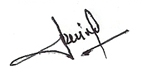 Dr. Arvind Prasad DwivediGuest Lecturer                                                                                             Department of Chemistry	                                                     Govt. Swami Vivekanand P.G.College Harda(M.P.)Place - HardaDate – 21/05/2023DegreeUniversity/BoardSubjectYearDivisionPhD**School of physical ScienceM.G.C.G.V Chitrakoot, SatnaM.P. (India)Chemistry2013AwardedM Phil*School of Chemical Sciences A.P.S.University, Rewa M.P.(India)Chemical Science2006First(Awarded)M. ScGovt. Auton. Model Science College Rewa, A.P.S. University, Rewa M.P.(India)Physical Chemistry2005FirstB. ScGovt. T.R.S. Auton College RewaA.P.S. University,  Rewa M.P.(India)Zoology, Chemistry,Botany2003FirstH.S.SM.P. Board Bhopal Physics, Chemistry,Biology2000First